International Journal of Public HealthHealth service use among migrants in the German National Cohort (NAKO) – The role of birth region and language skillsFigure S1. Boxplot for the different latent profiles based on the mean number of visits to general practitioners, medical specialists and psychologists/psychiatrists in a period of 12 months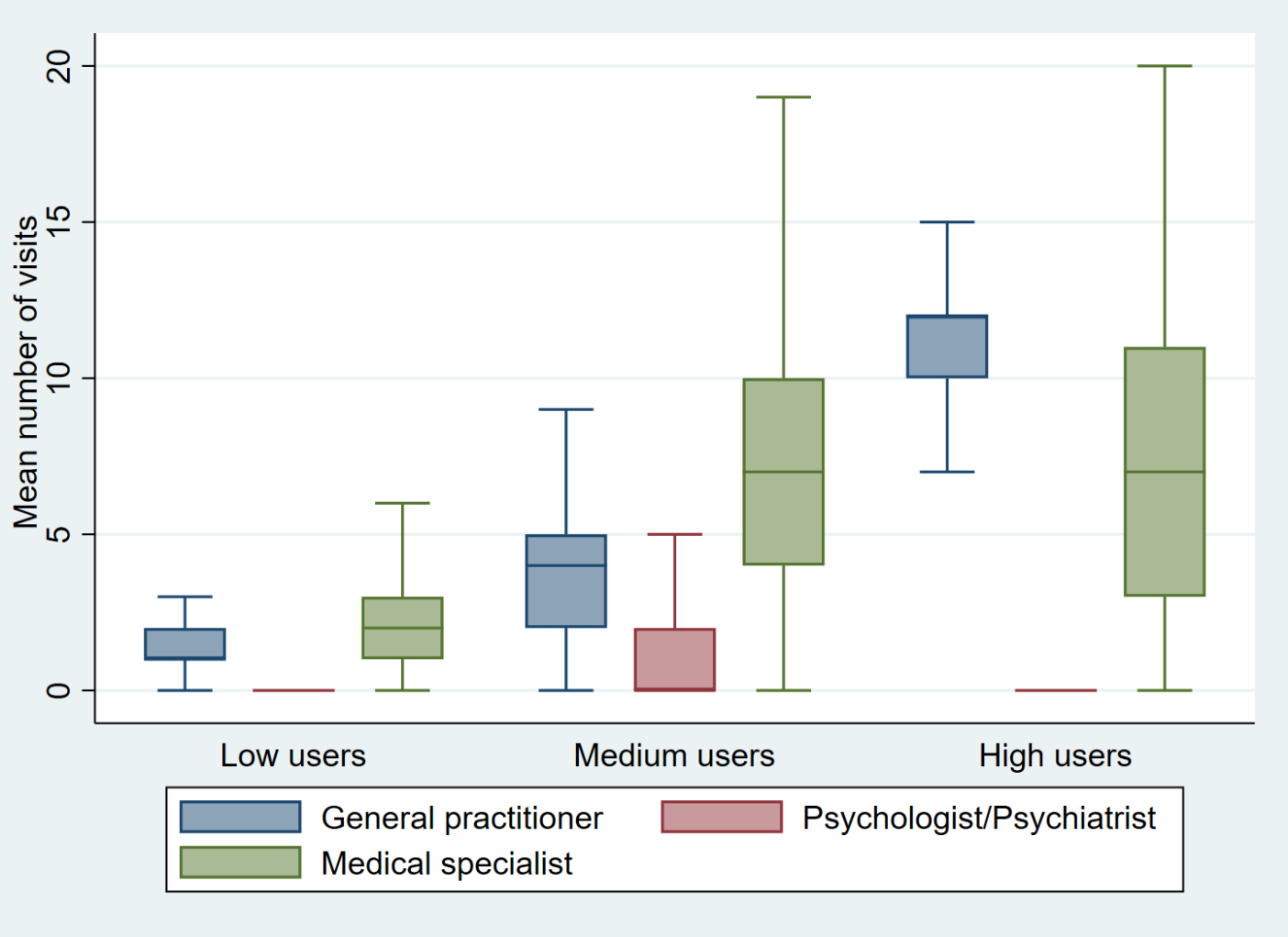 Table S1. Unadjusted count regression model results for outpatient health service use in a period of 12 months with migration background as the exposure variable (German National Cohort (NAKO), Germany, 2014-2019).Table S1. Unadjusted count regression model results for outpatient health service use in a period of 12 months with migration background as the exposure variable (German National Cohort (NAKO), Germany, 2014-2019).Table S1. Unadjusted count regression model results for outpatient health service use in a period of 12 months with migration background as the exposure variable (German National Cohort (NAKO), Germany, 2014-2019).Table S1. Unadjusted count regression model results for outpatient health service use in a period of 12 months with migration background as the exposure variable (German National Cohort (NAKO), Germany, 2014-2019).Table S1. Unadjusted count regression model results for outpatient health service use in a period of 12 months with migration background as the exposure variable (German National Cohort (NAKO), Germany, 2014-2019).Table S1. Unadjusted count regression model results for outpatient health service use in a period of 12 months with migration background as the exposure variable (German National Cohort (NAKO), Germany, 2014-2019).Table S1. Unadjusted count regression model results for outpatient health service use in a period of 12 months with migration background as the exposure variable (German National Cohort (NAKO), Germany, 2014-2019).General practitioner (n=148,389)General practitioner (n=148,389)Medical specialists(n=148,378)Medical specialists(n=148,378)Psychologists/psychiatrists (Zero-inflation part of the model) (n=147,997)Psychologists/psychiatrists (Zero-inflation part of the model) (n=147,997)Psychologists/ psychiatrists (Count part of the model) (n=147,997)Psychologists/ psychiatrists (Count part of the model) (n=147,997)Unadjusted RR195% CIUnadjusted RR195% CIUnadjusted OR195% CIUnadjusted RR195% CISecond-generation migrants 0.990.97-1.010.990.97-1.021.131.04-1.231.141.02-1.29Western migrants 0.970.93-1.001.020.98-1.061.181.03-1.351.261.05-1.50Eastern European migrants 1.041.01-1.071.101.06-1.141.171.03-1.320.750.64-0.89Resettlers 1.010.97-1.060.970.92-1.030.930.77-1.140.760.58-0.99Turkish migrants 1.071.02-1.121.091.03-1.151.621.34-1.960.700.56-0.88Other migrants 0.920.88-0.961.020.98-1.071.130.95-1.350.730.58-0.921: Reference category: Non-migrants1: Reference category: Non-migrants1: Reference category: Non-migrants1: Reference category: Non-migrants1: Reference category: Non-migrants1: Reference category: Non-migrants1: Reference category: Non-migrants1: Reference category: Non-migrants1: Reference category: Non-migrantsTable S2. Count regression model results for outpatient health service use in a period of 12 months with language skills as the exposure variable (German National Cohort, Germany, 2014-2019).Table S2. Count regression model results for outpatient health service use in a period of 12 months with language skills as the exposure variable (German National Cohort, Germany, 2014-2019).Table S2. Count regression model results for outpatient health service use in a period of 12 months with language skills as the exposure variable (German National Cohort, Germany, 2014-2019).Table S2. Count regression model results for outpatient health service use in a period of 12 months with language skills as the exposure variable (German National Cohort, Germany, 2014-2019).Table S2. Count regression model results for outpatient health service use in a period of 12 months with language skills as the exposure variable (German National Cohort, Germany, 2014-2019).Table S2. Count regression model results for outpatient health service use in a period of 12 months with language skills as the exposure variable (German National Cohort, Germany, 2014-2019).Table S2. Count regression model results for outpatient health service use in a period of 12 months with language skills as the exposure variable (German National Cohort, Germany, 2014-2019).Language skillsGeneral practitioner (n=7,588)General practitioner (n=7,588)Medical specialists(n=7,590)Medical specialists(n=7,590)Psychologists/ psychiatrists (n=7,555)Psychologists/ psychiatrists (n=7,555)Language skillsAdjusted RR195% CIAdjusted RR195% CIAdjusted RR195% CIGood  1.020.97–1.070.940.89–0.990.830.64–1.07Medium 1.000.94–1.061.000.93–1.070.560.39–0.81Bad 0.950.81–1.110.830.70–0.990.290.11–0.741: Adjusted rate ratios are adjusted for age, sex, education, alcohol consumption, number of lifetime diseases, general health status, PHQ-9 sum score, and study center. Reference category: Very good German language skills1: Adjusted rate ratios are adjusted for age, sex, education, alcohol consumption, number of lifetime diseases, general health status, PHQ-9 sum score, and study center. Reference category: Very good German language skills1: Adjusted rate ratios are adjusted for age, sex, education, alcohol consumption, number of lifetime diseases, general health status, PHQ-9 sum score, and study center. Reference category: Very good German language skills1: Adjusted rate ratios are adjusted for age, sex, education, alcohol consumption, number of lifetime diseases, general health status, PHQ-9 sum score, and study center. Reference category: Very good German language skills1: Adjusted rate ratios are adjusted for age, sex, education, alcohol consumption, number of lifetime diseases, general health status, PHQ-9 sum score, and study center. Reference category: Very good German language skills1: Adjusted rate ratios are adjusted for age, sex, education, alcohol consumption, number of lifetime diseases, general health status, PHQ-9 sum score, and study center. Reference category: Very good German language skills1: Adjusted rate ratios are adjusted for age, sex, education, alcohol consumption, number of lifetime diseases, general health status, PHQ-9 sum score, and study center. Reference category: Very good German language skills